              Дети должны знать:Деньги не появляются сами собой, а зарабатываются.Сначала зарабатываем – потом тратим: соответственно, чем больше зарабатываешь и разумнее тратишь, тем больше можешь купить.Стоимость товара зависит от его качества, нужности и от того, насколько сложно его произвести (а товар в магазине – это результат труда других людей, поэтому он стоит денег).Деньги любят счет (дети должны уметь считать деньги, например, сдачу в магазине).Финансы нужно планировать. Твои деньги бывают объектом чужого интереса (дети должны знать элементарные правила финансовой безопасности).Не все продается и покупается (дети должны понимать, что главные ценности – жизнь, отношения, радость близких людей – за деньги не купишь).Финансовое просвещение и воспитание детей дошкольного возраста – сравнительно новое направление в дошкольной педагогике, отражающее интерес педагогической и родительской общественности к глобальной социальной проблеме, неотделимой от развития ребенка с первых лет его жизни.Дети рано включаются в экономическую составляющую жизни семьи: знакомятся с деньгами, рекламой, ходят с родителями за покупками в магазин, овладевая, таким образом, первичными экономическими знаниями, пока еще на житейском уровне.С детства детям нужно прививать чувство ответственности и долга во всех сферах жизни,       в том числе и финансовой, это поможет им в будущем не влезать в долги, держать          себя в рамках имеющихся средств и аккуратно вести свой бюджет.                         На первый план ставится формирование нравственных понятий:                          честности,  обязательности, умения подчинять свои желания                                  возможностям, законопослушности, взаимопомощи .«Детский сад Берёзка» с. Уват – филиал  МАУДО «Детский сад Солнышко» п. Туртас УМРФинансовое просвещение и воспитание детей дошкольного возраста(информация для родителей)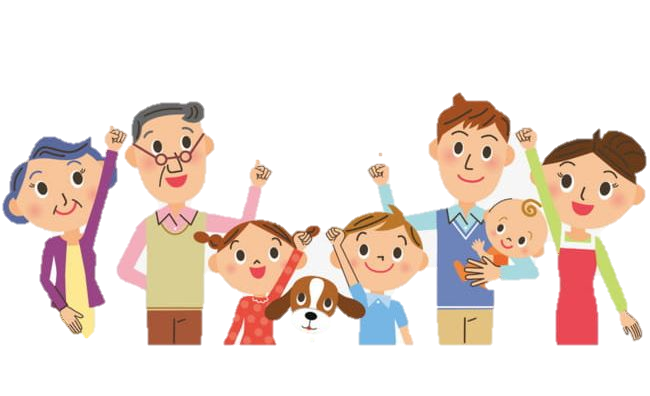 Воспитатель: Захарова И.Г.«Для чего нужны деньги?»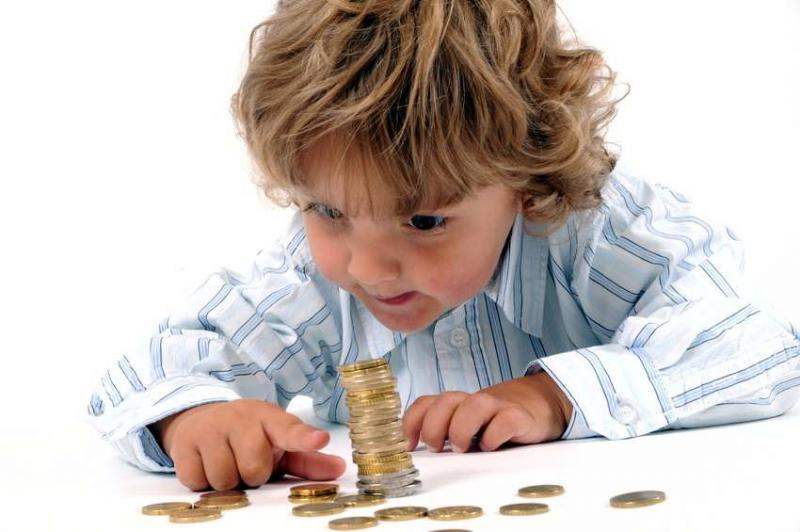 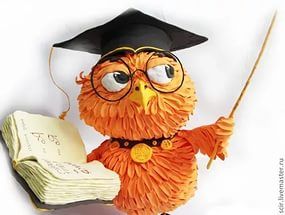 Почему так важно учить ребенка финансовой грамотности?Как часто Вы сами испытываете стресс, связанный с деньгами? Когда Вы пытаетесь погасить ипотеку, или думаете о своем выходе на пенсию, «денежный стресс» является довольно распространенной проблемой многих людей. Вероятно, Вы уже знаете, какие шаги Вы должны были сделать и не сделали, и каких ошибок Вам стоило бы избежать. И сейчас есть хороший шанс получить надежду, что у Вашего ребенка все будет намного проще.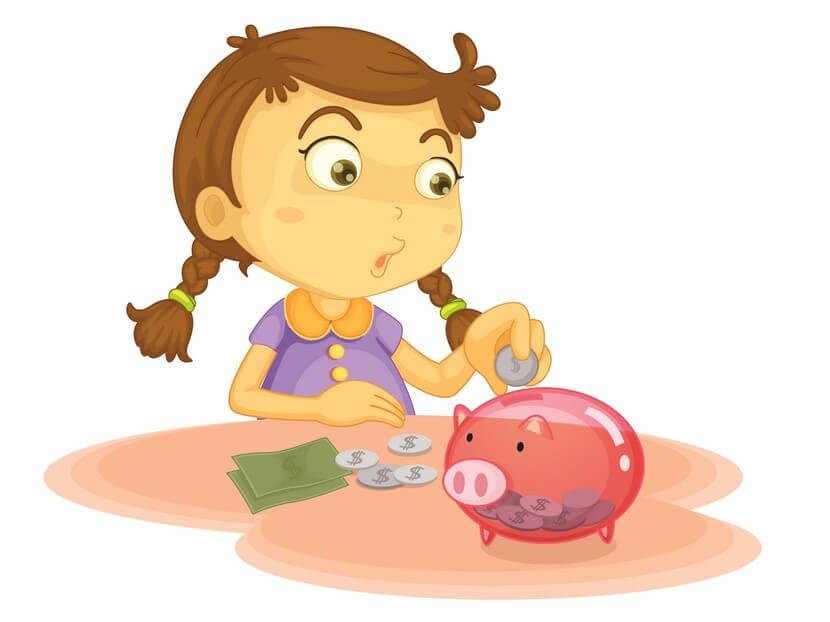 Есть несколько причин, почему так важно учить ребенка управлять своими деньгами.Чтобы он был меньше подвержен стрессу, связанному с деньгами, когда станет взрослым.Чтобы он имел возможность жить с комфортом.	Чтобы он не жил с Вами, когда уже станет взрослым, только потому, что он не может позволить себе жить самостоятельно.Чтобы у него была лучшая жизнь, чем у Вас.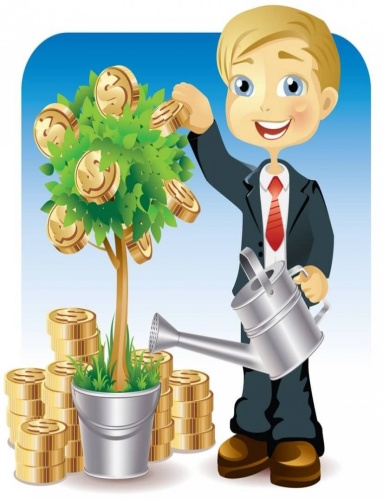 